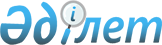 Об утверждении государственного образовательного заказа на дошкольное воспитание и обучение, размера родительской платы в районе Алтай на 2020 годПостановление акимата района Алтай Восточно-Казахстанской области от 12 мая 2020 года № 165. Зарегистрировано Департаментом юстиции Восточно-Казахстанской области 20 мая 2020 года № 7097
      Примечание ИЗПИ.

      В тексте документа сохранена пунктуация и орфография оригинала.
      В соответствии с пунктом 2 статьи 31 Закона Республики Казахстан от 23 января 2001 года "О местном государственном управлении и самоуправлении в Республике Казахстан", подпунктом 8-1) пункта 4 статьи 6 Закона Республики Казахстан от 27 июля 2007 года "Об образовании", акимат района Алтай ПОСТАНОВЛЯЕТ:
      1. Утвердить государственный образовательный заказ на дошкольное воспитание и обучение, размер родительской платы в районе Алтай на 2020 год, согласно приложению 1 к настоящему постановлению.
      2. Государственному учреждению "Отдел образования, физической культуры и спорта района Алтай" в установленный законодательством Республики Казахстан порядке обеспечить:
      1) государственную регистрацию настоящего постановления в Департаменте юстиции Восточно-Казахстанской области;
      2) размещение настоящего постановления на интернет-ресурсе акима района Алтай после его официального опубликования.
      3. Контроль за исполнением настоящего постановления возложить на заместителя акима района Алтай курирующего направление образования.
      4. Настоящее постановление вводится в действие по истечении десяти календарных дней после дня его первого официального опубликования. Государственный образовательный заказ на дошкольное воспитание и обучение, размер родительской платы в районе Алтай на 2020 год
      Сноска. Приложение в редакции постановления акимата района Алтай Восточно-Казахстанской области от 30.09.2020 № 362 (вводится в действие по истечении десяти календарных дней после дня его первого официального опубликования).
      Примечание: Затраты на одного ребенка на 1 день в зависимости от возраста, рассчитаны на фактические рабочие дни.
					© 2012. РГП на ПХВ «Институт законодательства и правовой информации Республики Казахстан» Министерства юстиции Республики Казахстан
				
      Аким района Алтай 

К. Байгонусов
Приложение 1 к 
постановлению акимата 
района Алтай 
от 12 мая 2020 года 
№ 165
    №
Наименование организации
Количество воспитанников, человек
Количество воспитанников, человек
Количество воспитанников, человек
Объем государственного заказа на дошкольное воспитание и обучение на одного воспитанника в месяц, тенге
Объем государственного заказа на дошкольное воспитание и обучение на одного воспитанника в месяц, тенге
Размер родительской платы в месяц, тенге
    №
Наименование организации
ВСЕГО
в том числе:
в том числе:
в том числе:
в том числе:
Размер родительской платы в месяц, тенге
    №
Наименование организации
ВСЕГО
с полным днем пребыва-ния
с неполным днем пребыва-ния
с полным днем пребывания
с неполным днем пребывания
Размер родительской платы в месяц, тенге
1
Коммунальное государственное казенное предприятие "Детский сад "Ладушки" акимата района Алтай"
280
280
-
32882
-
до 3 лет – 13486 от 3 до 6 лет - 13904
2
Коммунальное государственное казенное предприятие "Детский сад "Салтанат" акимата района Алтай"
160
160
-
32882
-
до 3 лет – 13486 от 3 до 6 лет - 13904
3
Коммунальное государственное казенное предприятие "Детский сад "Сказка" акимата района Алтай"
145
145
-
35269
-
до 3 лет – 13486 от 3 до 6 лет - 13904
4
Коммунальное государственное казенное предприятие "Ясли-сад "Жасмин" акимата района Алтай"
280
280
-
32882
-
до 3 лет – 13486 от 3 до 6 лет - 13904
5
Коммунальное государственное казенное предприятие "Ясли-сад "Карлыгаш" акимата района Алтай"
280
280
-
32882
-
до 3 лет – 13486 от 3 до 6 лет - 13904
6
Товарищество с ограниченной ответственностью "Берик К" детский сад "Берик"
120
120
-
32882
-
до 3 лет – 13486 от 3 до 6 лет - 13904
7
Товарищество с ограниченной ответственностью "Марат - Султан" детский сад "Золотой ключик"
95
95
-
32882
-
до 3 лет – 13486 от 3 до 6 лет - 13904
8
Коммунальное государственное казенное предприятие "Детский сад "Радуга" акимата района Алтай"
50
50
-
35269
-
до 3 лет – 13486 от 3 до 6 лет - 13904
9
Коммунальное государственное казенное предприятие "Детский сад "Катюша" акимата района Алтай"
280
280
-
32882
-
до 3 лет – 13486 от 3 до 6 лет - 13904
10
Мини-центр при Коммунальном государственном учреждении "Средняя школа № 9 города Алтай"
75
75
-
30531
-
до 3 лет – 14630 от 3 до 6 лет - 14960
11
Мини-центр при Коммунальном государственном учреждении "Основная школа №2 города Серебрянска"
17
17
-
30531
-
до 3 лет – 14630 от 3 до 6 лет - 14960
12
Мини-центр при Коммунальном государственном учреждении "Средняя школа имени Андрея Сумина"
10
-
10
-
20511
-
13
Мини-центр при Коммунальном государственном учреждении "Леснопристанс-кая средняя школа"
10
-
10
-
20511
до 3 лет – 7326 от 3 до 6 лет - 7920
14
Мини-центр при Коммунальном государственном учреждении "Первомайская средняя школа"
16
16
-
32653
-
до 3 лет – 14630 от 3 до 6 лет - 14960
15
Мини-центр при Коммунальном государственном учреждении "Дородницкая основная школа"
8
-
8
-
20511
-
16
Мини-центр при Коммунальном государственном учреждении"Чиркаинская основная школа"
13
13
-
20511
-
17
Мини-центр при Коммунальном государственном учреждении "Подорловская начальная школа"
10
10
-
32653
-
до 3 лет – 14630 от 3 до 6 лет - 14960
18
Мини-центр при Коммунальном государственном учреждении "Средняя школа № 4 города Серебрянска"
14
14
-
30531
-
до 3 лет – 14630 от 3 до 6 лет - 14960
19
Мини-центр при Коммунальном государственном учреждении "Зубовская средняя школа"
16
16
-
32653
-
до 3 лет – 14630 от 3 до 6 лет - 14960
20
Мини-центр при Коммунальном государственном учреждении "Бородинская средняя школа"
17
17
-
32653
-
до 3 лет – 14630 от 3 до 6 лет - 14960
21
Мини-центр при Коммунальном государственном учреждении "Никольская средняя школа"
9
9
-
32653
-
до 3 лет – 14630 от 3 до 6 лет - 14960
22
Мини-центр при Коммунальном государственном учреждении "Чапаевская средняя школа"
18
18
-
32653
-
до 3 лет – 14630 от 3 до 6 лет - 14960
23
Мини-центр при Коммунальном государственном учреждении "Тургусунская средняя школа"
24
24
-
32653
-
до 3 лет – 14630 от 3 до 6 лет - 14960
24
Мини-центр при Коммунальном государственном учреждении "СоловьҰвская средняя школа"
15
-
15
-
20511
до 3 лет – 7326 от 3 до 6 лет - 7920
25
Мини-центр при Коммунальном государственном учреждении "Первороссийс-кая средняя школа"
15
15
-
32653
-
до 3 лет – 14630 от 3 до 6 лет - 14960
26
Мини-центр при Коммунальном государственном учреждении "Средняя школа имени Михаила Бикетова"
12
-
12
-
20511
до 3 лет – 7326 от 3 до 6 лет - 7920
27
Мини-центр при Коммунальном государственном учреждении "Средигорненс-кая средняя школа"
13
13
-
32653
-
до 3 лет – 14630 от 3 до 6 лет - 14960
Итого
2002
1934
68